未就学児緊急点検対策一覧【西郷保育所】【対策検討メンバー】施設、岐阜土木事務所道路課、岐阜市子ども未来部子ども保育課、岐阜市基盤整備部道路維持課、岐阜北警察署交通課未就学児緊急点検対策箇所図【西郷保育所】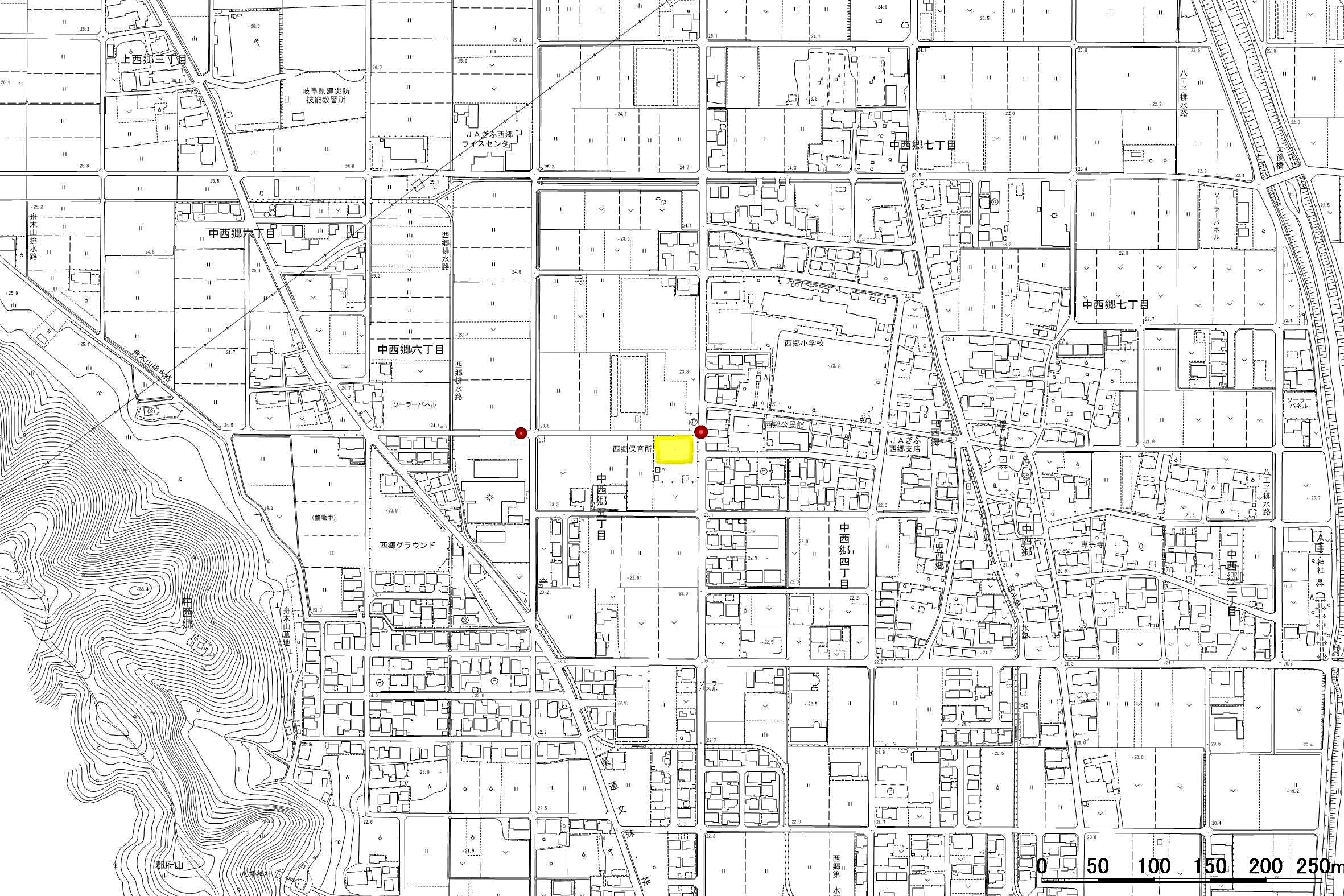 番号路線名箇所名・住所移動経路の状況・危険の内容対策内容事業主体対策年度1市道　西郷48号線中西郷4丁目 交差点交差点の安全対策路面標示の設置岐阜市R22市道　西郷98号線中西郷5丁目地先通学路標識の破損標識の修繕岐阜市R13（一）文殊茶屋新田線岐阜市中西郷5丁目92地先スピードを出す車が多く、見通しが悪い交差点のカラー舗装岐阜県R24（一）文殊茶屋新田線岐阜市中西郷5丁目92地先スピードを出す車が多く、見通しが悪い路面標示の設置岐阜県R25678910